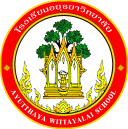 กิจกรรม    โรงเรียนอยุธยาวิทยาลัย ปีการศึกษา 2562ชื่อกิจกรรม : อาหารสะอาดปลอดภัย  ความสอดคล้องกับยุทธศาสตร์ กลยุทธ์ และนโยบาย :ยุทธศาสตร์ชาติ 20 ปี (พ.ศ.2560-2579) ด้านที่ 3	ยุทธศาสตร์กระทรวงศึกษาธิการ ฉบับที่ 12 ปีการศึกษา 2560-2564  ข้อที่ 3	กลยุทธ์ของ  สพฐ. ข้อที่ 2	ยุทธศาสตร์ สพม. เขต 3  ข้อที่ 2 และ 5	เกณฑ์คุณภาพโรงเรียนมาตรฐานสากล ข้อที่ 1มาตรฐานการประกันคุณภาพภายใน  มาตรฐานที่ 1กลยุทธ์ของโรงเรียนอยุธยาวิทยาลัย ปีการศึกษา 2562-2564 ข้อที่ 3โครงการหลักของโรงเรียน โครงการที่ 3 ตัวชี้วัดที่ 3.4ลักษณะกิจกรรม : กิจกรรมต่อเนื่อง  กิจกรรมใหม่	ชื่อผู้รับผิดชอบกิจกรรม : นางนาฏนลิน  จุลโมกข์กลุ่มบริหารงานที่รับผิดชอบ : กลุ่มบริหารงานบุคคลและกิจการนักเรียน1. หลักการและเหตุผล	อาหารเป็นสิ่งจำเป็นในการเจริญเติบโตของร่างกาย การรับประทานอาหารที่ไม่มีความปลอดภัยอาจก่อให้เกิดความเจ็บป่วยต่อร่างกาย เช่น โรคพยาธิ อุจจาระร่วง และโรคขาดสารอาหารเป็นต้น โรงเรียนจึงจัดทำกิจกรรมอาหารสะอาดปลอดภัย เพื่อให้นักเรียนรับประทานอาหารที่ถูกสุขลักษณะ ส่งผลให้ร่างกายมีความเจริญเติบโดตามวัยและปราศจากโรคภัยไข้เจ็บ2. วัตถุประสงค์ 	1. เพื่อให้นักเรียนมีความรู้และเฝ้าระวังความปลอดภัยด้านอาหาร	2. เพื่อให้นักเรียนได้รับประทานอาหารถูกสุขลักษณะ3. ตัวชี้วัดความสำเร็จ	3.4 นักเรียนร้อยละ 80 มีวิธีการรักษาสุขภาพของตนเองให้แข็งแรง4. เป้าหมาย/ ผลผลิต 	4.1 เชิงปริมาณ          นักเรียนโรงเรียนอยุธยาวิทยาลัย จำนวน 4,155 คน ได้รับประทานอาหารที่ปลอดภัยและถูกสุขลักษณะ	4.2 เชิงคุณภาพ	นักเรียนร้อยละ 80 มีสุขภาพร่างกายที่แข็งแรงปราศจากโรคภัยที่เกิดจากการรับประทานอาหาร5. สถานที่ดำเนินการ	โรงเรียนอยุธยาวิทยาลัย6. ระยะเวลาดำเนินงาน	16 พฤษภาคม 2562 - 31 มีนาคม 25637. ขั้นตอนการดำเนินกิจกรรม8. งบประมาณดำเนินการ      รวมทั้งสิ้น................-.................บาท    โดยแบ่งเป็น	  งบอุดหนุนรายหัว				จำนวน...........................บาท		  งบพัฒนาผู้เรียน				จำนวน...........................บาท		  เงิน บ.ก.ศ.					จำนวน...........................บาท	            งบประมาณอื่น โปรดระบุ			จำนวน...........................บาท 9. การติดตามและประเมินผล10. ผลที่คาดว่าจะได้รับ               นักเรียนได้รับประทานอาหารที่มีความปลอดภัยและถูกสุขลักษณะที่ขั้นตอนการดำเนินกิจกรรมงบประมาณงบประมาณงบประมาณงบประมาณงบประมาณระยะเวลาดำเนินการชื่อผู้รับผิดชอบที่ขั้นตอนการดำเนินกิจกรรมอุดหนุน    รายหัว(บาท)พัฒนาผู้เรียน(บาท)บ.ก.ศ.(บาท)อื่นๆ ระบุ  (บาท)รวม(บาท)ระยะเวลาดำเนินการชื่อผู้รับผิดชอบ1.Plan (วางแผน)Plan (วางแผน)Plan (วางแผน)Plan (วางแผน)Plan (วางแผน)Plan (วางแผน)Plan (วางแผน)Plan (วางแผน)1.1) เสนอโครงการเพื่อขออนุมัติ2) ประชุมวางแผนงานการดำเนินงาน-----16 พ.ค. 62นางนาฏนลิน จุลโมกข์2.Do (ปฏิบัติตามแผน)Do (ปฏิบัติตามแผน)Do (ปฏิบัติตามแผน)Do (ปฏิบัติตามแผน)Do (ปฏิบัติตามแผน)Do (ปฏิบัติตามแผน)Do (ปฏิบัติตามแผน)Do (ปฏิบัติตามแผน)2.1) ตรวจสุขภาพประจำปีแม่ค้าในโรงเรียน2) ตรวจสอบคุณภาพอาหารโดยใช้น้ำยาสุ่มตรวจอาหาร3) ให้ความรู้เรื่องอาหารปลอดภัยในชั่วโมงเรียนวิชาสุขศึกษา/เอกสารแผ่นพับ/เสียงตามสาย/โทรทัศน์วงจรปิด4) ประสานงานกับงานโภชนาการโรงเรียนในการเชิญสาธารณสุขจังหวัดมาตรวจอาหารในโรงอาหารของโรงเรียน16 พ.ค. 62 -31 มี.ค. 63นางนาฏนลิน จุลโมกข์3.Check (ตรวจสอบการปฏิบัติตามแผน)Check (ตรวจสอบการปฏิบัติตามแผน)Check (ตรวจสอบการปฏิบัติตามแผน)Check (ตรวจสอบการปฏิบัติตามแผน)Check (ตรวจสอบการปฏิบัติตามแผน)Check (ตรวจสอบการปฏิบัติตามแผน)Check (ตรวจสอบการปฏิบัติตามแผน)Check (ตรวจสอบการปฏิบัติตามแผน)3.งานติดตามและประเมินผล31 มี.ค. 63นางนาฏนลิน จุลโมกข์4.Act (ปรับปรุงแก้ไข)Act (ปรับปรุงแก้ไข)Act (ปรับปรุงแก้ไข)Act (ปรับปรุงแก้ไข)Act (ปรับปรุงแก้ไข)Act (ปรับปรุงแก้ไข)Act (ปรับปรุงแก้ไข)Act (ปรับปรุงแก้ไข)4.ประชุมสรุปการดำเนินงานเพื่อนำไปปฏิบัติในปีต่อไป31 มี.ค. 63นางนาฏนลิน จุลโมกข์ที่ขั้นตอนการดำเนินกิจกรรมงบประมาณงบประมาณงบประมาณงบประมาณงบประมาณระยะเวลาดำเนินการชื่อผู้รับผิดชอบที่ขั้นตอนการดำเนินกิจกรรมอุดหนุน    รายหัว(บาท)พัฒนาผู้เรียน(บาท)บ.ก.ศ.(บาท)อื่นๆ ระบุ  (บาท)รวม(บาท)ระยะเวลาดำเนินการชื่อผู้รับผิดชอบ5.สรุปกิจกรรมและรายงานผลสรุปกิจกรรมและรายงานผลสรุปกิจกรรมและรายงานผลสรุปกิจกรรมและรายงานผลสรุปกิจกรรมและรายงานผลสรุปกิจกรรมและรายงานผลสรุปกิจกรรมและรายงานผลสรุปกิจกรรมและรายงานผล5.สรุปกิจกรรมและรายงานหลังจากเสร็จกิจกรรมภายใน 15 วัน หลังจัดกิจกรรมนางนาฏนลินจุลโมกข์รวมรวม-----ตัวชี้วัดความสำเร็จวิธีวัดและประเมินผลเครื่องมือวัดและประเมินผลผู้รับผิดชอบ3.4 นักเรียนร้อยละ 80 มีวิธีการรักษาสุขภาพของตนเองให้แข็งแรง- การสังเกตสอบถาม- ประเมินความพึงพอใจ- แบบประเมินความพึงพอใจ              - รายงานการประเมินผลกิจกรรมนางนาฏนลินจุลโมกข์ผู้เสนอกิจกรรมผู้ตรวจกิจกรรมลงชื่อ................................................( นางนาฏนลิน  จุลโมกข์)ตำแหน่ง ครูลงชื่อ ......................................................( นางนาฏนลิน  จุลโมกข์ )เจ้าหน้าที่แผนงานกลุ่มงานพยาบาลและอนามัยโรงเรียนหัวหน้าโครงการหลักหัวหน้าโครงการหลักลงชื่อ.................................................( นายศุภกร การสมบัติ  )หัวหน้ากลุ่มบริหารงานบุคคลและกิจการนักเรียนลงชื่อ.................................................( นายศุภกร การสมบัติ  )หัวหน้ากลุ่มบริหารงานบุคคลและกิจการนักเรียนผู้เห็นชอบโครงการผู้เห็นชอบโครงการลงชื่อ ....................................................     ( นายสมศักดิ์   งามสมเกล้า )   รองผู้อำนวยการกลุ่มบริหารงานทั่วไป  ลงชื่อ ....................................................     ( นายสมศักดิ์   งามสมเกล้า )   รองผู้อำนวยการกลุ่มบริหารงานทั่วไป  หัวหน้างานแผนงานหัวหน้างานแผนงานลงชื่อ.................................................(นายสรรพสิทธิ์  โกศล)หัวหน้างานนโยบายและแผนงานลงชื่อ.................................................(นายสรรพสิทธิ์  โกศล)หัวหน้างานนโยบายและแผนงานผู้ตรวจสอบงบประมาณผู้ตรวจสอบงบประมาณลงชื่อ ....................................................(นายสมใจ  พัฒน์วิชัยโชติ)รองผู้อำนวยการกลุ่มบริหารงบประมาณลงชื่อ ....................................................(นายสมใจ  พัฒน์วิชัยโชติ)รองผู้อำนวยการกลุ่มบริหารงบประมาณผู้อนุมัติโครงการผู้อนุมัติโครงการ(    )  อนุมัติ               (    )  ไม่อนุมัติลงชื่อ .........................................................(นายวรากร  รื่นกมล)ผู้อำนวยการโรงเรียนอยุธยาวิทยาลัย(    )  อนุมัติ               (    )  ไม่อนุมัติลงชื่อ .........................................................(นายวรากร  รื่นกมล)ผู้อำนวยการโรงเรียนอยุธยาวิทยาลัย